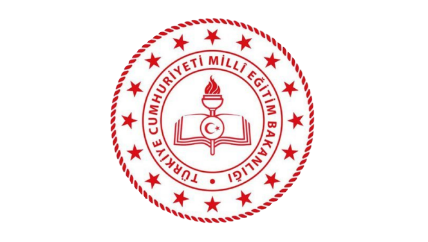 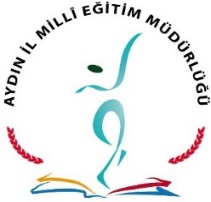 İlimiz genelindeki resmi ve özel öğretim kurumlarımızda öğrenim gören öğrencilere yönelik olarak, İl Milli Eğitim Müdürlüğümüz tarafından …… / …… / 20…… tarihinde yapılan “ÖLÇME DEĞERLENDİRME UYGULAMASI” ile ilgili aşağıdaki tabloda belirtilen sayılardaki optik formların Ölçme Değerlendirme Merkezine teslim edildiğine dair işbu tutanak iki nüsha düzenlenerek birlikte imza altına alınmıştır.İLÇE:  …………………..……..			UYGULAMA ADI : …………………..……..Not: 	1) Uygulama adında “sınıf düzeyi, dersin adı ve niteliği” belirtilmelidir. Örneğin; “5. Sınıf İl Geneli Ölçme Değerlendirme Uygulaması” gibi…   	2) Her bir uygulama için bu tutanak ayrı ayrı doldurulmalıdır.	T.C.AYDIN VALİLİĞİİL MİLLİ EĞİTİM MÜDÜRLÜĞÜÖLÇME DEĞERLENDİRME MERKEZİ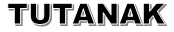 TUTANAK NO: 8- (Optik Form İlçeden ÖDM’ne Teslim Tutanağı)…… / …… / 20………… / …… / 20………… / …… / 20………… / …… / 20……TESLİM EDENTESLİM ALAN………………………İlçe Sınav Komisyonu Başkanı 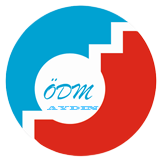 …………………………….Aydın Ölçme Değerlendirme Merkezi